ПРЕДМЕТ: ЕНГЛЕСКИ ЈЕЗИК 	РАЗРЕД: ПРВИДЕСЕТА НЕДЕЉА: 18.-23.05.2020.                                             НАСТАВА НА ДАЉИНУ- МАТЕРИЈАЛ ЗА РАДДрага децо, ове недеље радимо тему Моја соба – My room. Научићемо како се кажи разни делови намештаја и како ћемо да кажемо где се нешто налази. На телевизији ћете имати час Моја кућа – My house. Mолим вас да пратите тај час, а ове речи које ћемо учити овде биће наставак тог часа.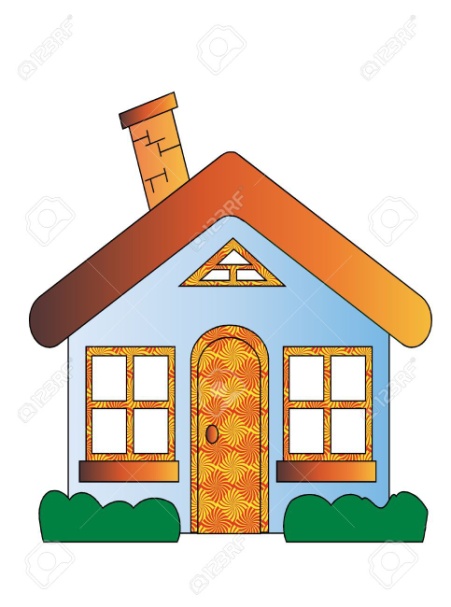 This is a house – ово је кућа Свака кућа има собе – roomsKoје све собе  можемо да имамо у једној кући?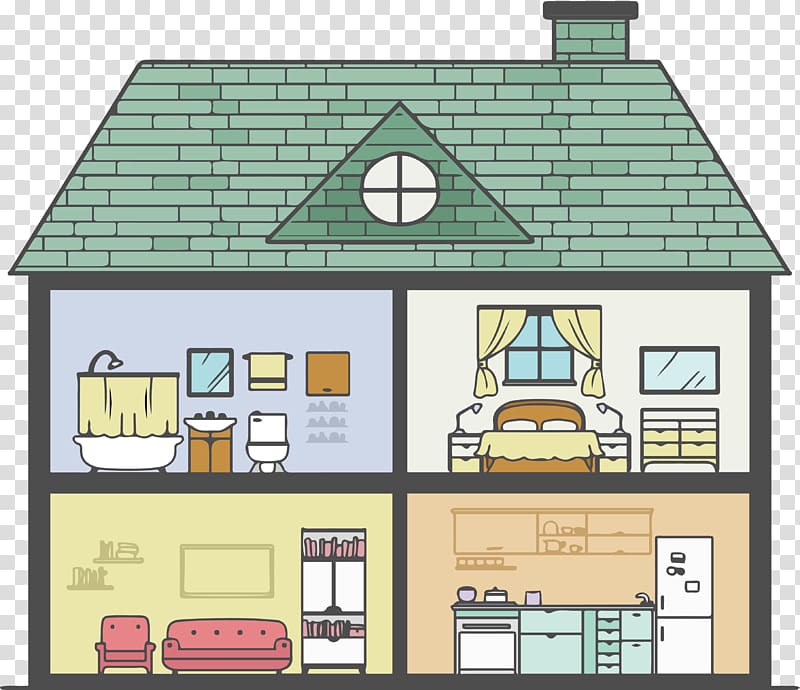 Eво како се изговарају ове речи:https://youtu.be/WeWv_dwnX7Y https://youtu.be/1lqZmMu5wkk Сада да видимо које све ствари имамо у спаваћој соби- in the bedroom.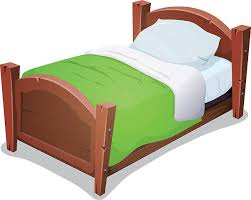 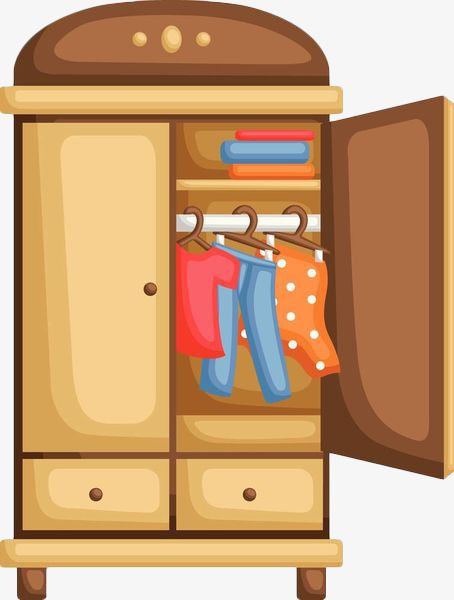 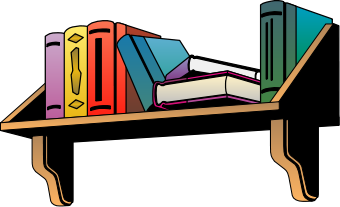  A bed – кревет                               a wardrobe – ормар                            a shelf - полица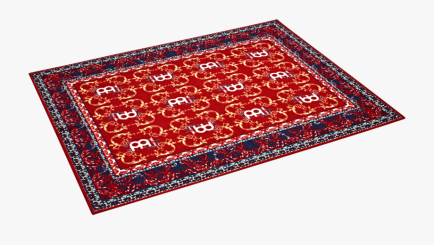 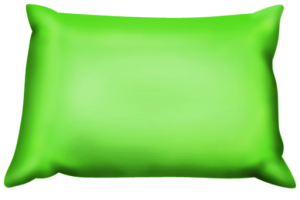 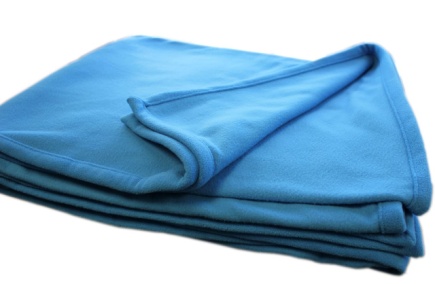          A rug – тепих                                    a pillow – јастук                             a blanket – ћебе/покривач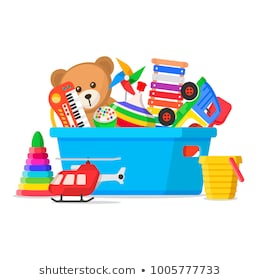 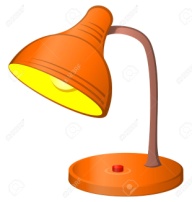 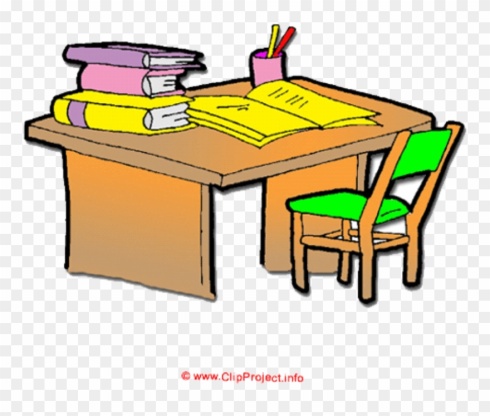       A toy box - Кутија за играчке                a lamp – лампа                         a desk and a chair – сто и столицаНа овим линковима можете да чујете како се ове речи изговарају и да вежбате:https://youtu.be/UUADD6J07cU https://youtu.be/obnKW3OqRwohttps://youtu.be/xxuzMvhPp44 https://youtu.be/DJfvE-Tt_c8 Хајде сада да видимо како кажемо где се нешто налази:Where’s the apple? – Где је јабука?                                                        Where’s the ball? - Где је лопта?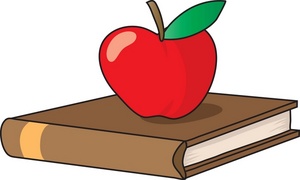 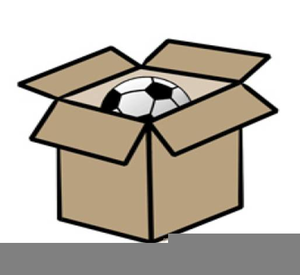 The apple is on the book – Јабука је на књизи.                          The ball is in the box.  – Лопта је у кутији.                Where’s the dog? -   Где је пас?                                                   Where’s the boy? -  Где је дечак?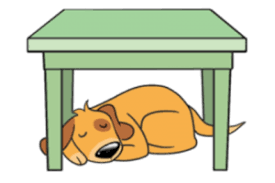 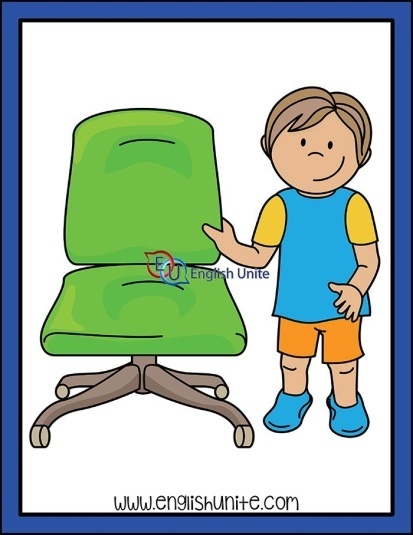  The dog is under the table -  Пас је испод стола              The boy is next to the chair.-  Дечак је поред столице. Where’s the boy? -  Где је дечак?                 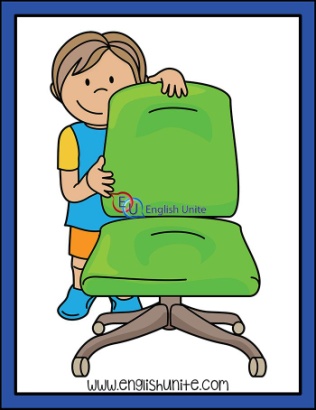 The boy is behind the chair - Дечак је иза столице           На овим линковима можете да чујете како се све ове речи кажу и користе да бисте рекли где је нештоhttps://youtu.be/5Tf0DLBkkzw https://youtu.be/uDGwhiwwxXA  https://youtu.be/PKFgBK5fbfc    За домаћи:1. Они који имају уџбенике нека у е-учионици одслушају лекцију My room. У вашем уџбенику је лекција на страни 54. Разгледајте слику и покушајте да пронађете следеће ствари, неке слике нису баш исте као на вашој слици али су ти предмети у питању. Неких има и на два места на слици: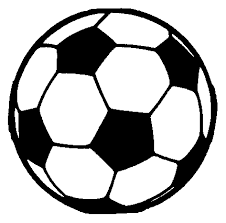 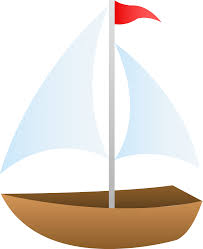 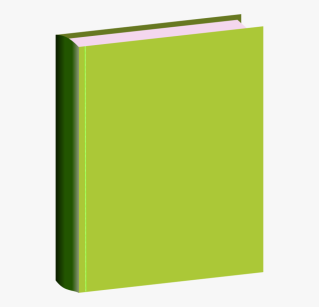 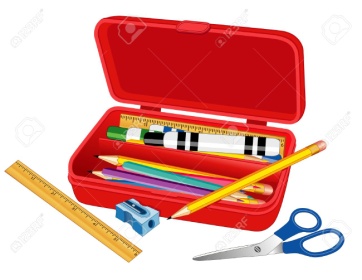 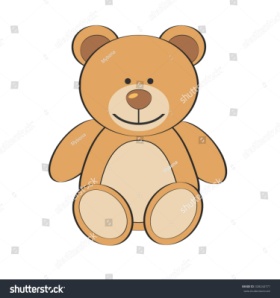 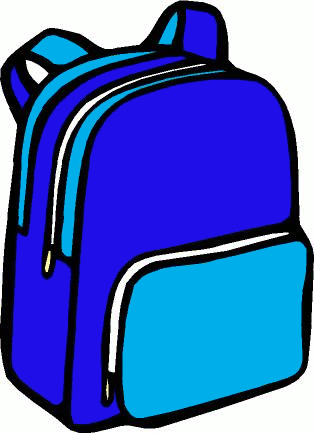 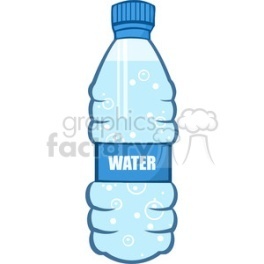 Покушајте да искористите оно што сте научили и кажите на енглеском где се шта налази у соби. Користите речи У, НА, ИСПОД, ПОРЕД, ИЗА.  Можете да се играте и са братом или сестром, или са родитељима па питајте њих да нађу неки предмет и да кажу где је. Такмичите се ко ће први да нађе тај предмет и да каже где је.За оне који немају уџбенике, искористите следећу слику на исти начин.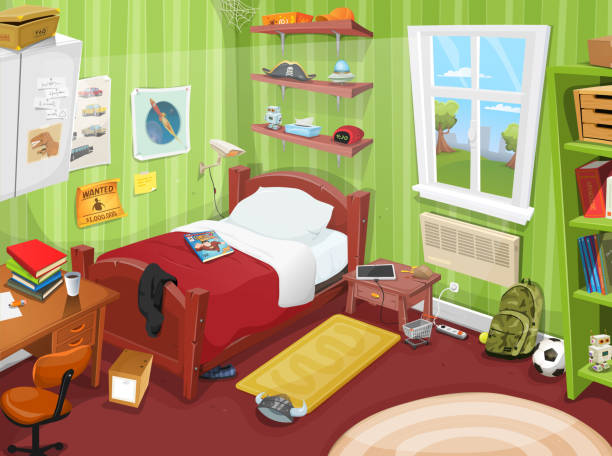 Пронађите следеће предмете и кажите где се налазе, неке слике нису баш исте као на вашој слици али су ти предмети у питању. Неких има и на два места на слици: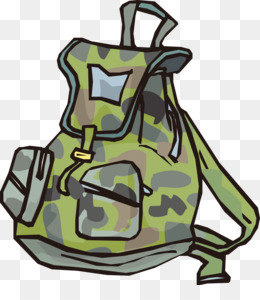 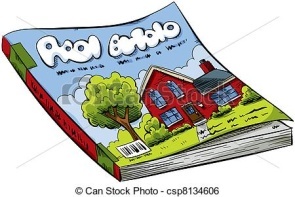 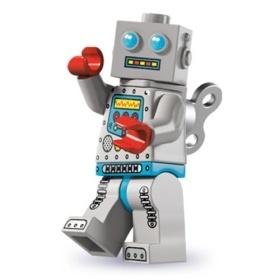 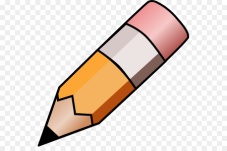 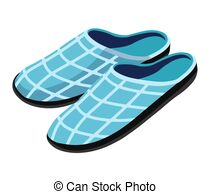 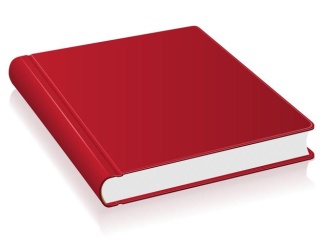 Slippers - Собне папучеПокушајте да искористите оно што сте научили и кажите на енглеском где се шта налази у соби. Користите речи У, НА, ИСПОД, ПОРЕД, ИЗА.  Можете да се играте и са братом или сестром, или са родитељима па питајте њих да нађу неки предмет и да кажу где је. Такмичите се ко ће први да нађе тај предмет и да каже где је.Трудите се да што више користите енглески језик. Ако сте нешто заборавили како се каже, погледајте и послушајте опет видео клипове на линковима које сте добили. Увек прво поставите питање где је нешто. На пример:Where’s the ball? – Где је лопта?It’s on the rug. – Она је на тепиху.2. Изаберите три предмета која хоћете са слике и снимите гласовну поруку у којој ћете својој наставници да кажете где се тај предмет налази, као што сте чули у примерима на видео клиповима и вежбали са овим сликама.Рок за домаћи је субота до 14 сати. Молим вас да водите рачуна о року слања домаћег задатка.Поздрав од ваших наставница:  Валентина Николић, Маријана Живуловић, Тања Николић, Јулија Петровић, Јелена Крстић, Ивана Милетић 